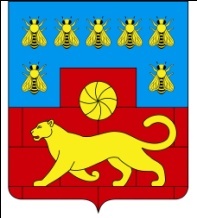 МУНИЦИПАЛЬНОЕ УЧРЕЖдЕНИЕ «ОТДЕЛ ОБРАЗОВАНИЯ АДМИНИСТРАЦИИ МЯСНИКОВСКОГО РАЙОНА»Об итогах муниципального этапаIV Всероссийского конкурса детского и юношеского творчества «Базовые национальные ценности»В соответствии с приказом МУ «Отдел образования» от 8.11.2018 №298 «О проведении муниципального этапа IV Всероссийского конкурса детского и юношеского творчества «Базовые национальные ценности», с целью формирования гармоничной личности, воспитания гражданина России на основе базовых национальных ценностей с 9.11.2018 г. по 25.01.2019 г. был  проведен муниципальный этап IV Всероссийского конкурса детского и юношеского творчества «Базовые национальные ценности» (далее – Конкурс).В Конкурсе в номинации «Рисунок» приняли участие 28 обучающихся из 6 ОО района, в том числе из: МБОУ СОШ №3 – 1 человек, МБОУ СОШ №5 – 2 человека, МБОУ СОШ №9 – 7 человек (8 работ), МБОУ СОШ №11 – 4 человека, МБОУ СОШ №12 – 5 человек, МБОУ СОШ №16 – 9 человек (10 работ); в номинации «Стихотворение» приняли участие 14 обучающихся из 5 ОО района, в том числе из: МБОУ СОШ №3 – 7 человек, МБОУ СОШ №5 – 2 человека, МБОУ СОШ №9 – 1 человек, МБОУ СОШ №11 – 3 человека (6 работ), МБОУ СОШ №12 – 1 человек; в номинации «Современная притча» приняли участие 8 обучающихся из 2 ОО района, в том числе из: МБОУ СОШ №3 – 2 человека, МБОУ СОШ №5 – 6 человек; в номинации «Социальный проект» принял участие 1 обучающийся из МБОУ СОШ №5.Всего в Конкурсе приняло участие 49 человек из 6 ОО района, было представлено 56 работ. На основании вышеизложенного,ПРИКАЗЫВАЮ:1. Утвердить итоги Конкурса (Приложение).2. Наградить победителей и призеров Конкурса грамотами МУ «Отдел образования».3. Руководителям ОО:     3.1. Довести до сведения обучающихся и педагогов итоги Конкурса.     3.2. Объявить благодарность педагогам, подготовившим победителей и призеров Конкурса.4. Старшему методисту Пудеян Т.В. направить работы победителей на  всероссийский этап IV Всероссийского конкурса детского и юношеского творчества «Базовые национальные ценности».5. Контроль исполнения приказа оставляю за собой.        Начальник                                                                            Р.В. Бзезян                         С приказом ознакомлены: Приложение к приказуМУ «Отдел образования»№ 33 от 04.02.2019 Победители и призеры муниципального этапа IV Всероссийского конкурса детского июношеского творчества «Базовые национальные ценности»П Р И К А З04.02.2019№ 33с. ЧалтырьА.Г.ХаспекянЛ.А. МельниковаМ.А. Берекчиян Н.А. ХахеринаА.А. Бешлиян Н.Н. ИвановаА.К. КечеджиянС.А. ХаишянС.К. ПоповянА.А. ВосканянМ.Н.КарапышИ.В. СлипченкоА.В. Божкова Ю.Е.Хейгетян№ФИ участникаПризовое местоОО, классРуководительНоминация «Рисунок»Номинация «Рисунок»Номинация «Рисунок»Номинация «Рисунок»Номинация «Рисунок»До 7 летДо 7 летДо 7 летДо 7 летДо 7 лет1.Чебанов КириллIМБОУ СОШ №16Саблина Е.В.2.Меркулова ВарвараIIМБОУ СОШ №16Саблина Е.В.3.Акобян ДианаIIIМБОУ СОШ №12Печенджиян С.В.8 – 10 лет8 – 10 лет8 – 10 лет8 – 10 лет8 – 10 лет4.Казакова МаргаритаIМБОУ СОШ №9Савоста Л.К.5.Бадина ДарьяIМБОУ СОШ №12Печенджиян С.В.6Поповян СофияIМБОУ СОШ №12Печенджиян С.В.7.Никонорова КсенияIIМБОУ СОШ №9Савоста Л.К.8.Краузе ДарьяIIМБОУ СОШ №9Савоста Л.К.9.Игнатенко ЭмилияIIIМБОУ СОШ №9Гуденко Н.П.10.Белоусов ВладиславIIIМБОУ СОШ №16Компанченко А.И.11 – 15 лет11 – 15 лет11 – 15 лет11 – 15 лет11 – 15 лет11.Харагезян ЕленаIМБОУ СОШ №5Болдырева Ш.В.12.Сидорова АнастасияIМБОУ СОШ №9Савоста Л.К.13.Гайбарян ГалинаIМБОУ СОШ №11Тяпина С.В.14.Авагян НаринеIМБОУ СОШ №11Тяпина С.В.15.Кулешов ИванIМБОУ СОШ №12Срабионян Е.Л.16.Сидорова АнастасияIIМБОУ СОШ №9Савоста Л.К.17.Магоян АннаIIIМБОУ СОШ №11Тяпина С.В.18.Даглдиян СветланаIIIМБОУ СОШ №11Тяпина С.В.19.Шерешков ЯрославIIIМБОУ СОШ №16Зольникова Т.В.16 – 21 год16 – 21 год16 – 21 год16 – 21 год16 – 21 год20.Тызыхян СветланаIМБОУ СОШ №3Додонова М.А.21.Полянская АлинаIМБОУ СОШ №12Алавердян Д.А.Номинация «Стихотворение»Номинация «Стихотворение»Номинация «Стихотворение»Номинация «Стихотворение»Номинация «Стихотворение»8 – 10 лет8 – 10 лет8 – 10 лет8 – 10 лет8 – 10 лет22.Аракелян ЭммаIМБОУ СОШ №12Кульбикаян М.М.11 – 15 лет11 – 15 лет11 – 15 лет11 – 15 лет11 – 15 лет23.Гаптар АлександраIМБОУ СОШ №3Тухикян О.Г.24.Гаджоглуян АннаIМБОУ СОШ №11Кузьмин А.Г.25.Аванесова ЗлатаIIМБОУ СОШ №3Килафян Е.А.26.Согомонян МарияIIIМБОУ СОШ №5Назаретян Н.С.27.Соколова МарияIIIМБОУ СОШ №3Килафян Е.А.28.Арутюнян АртемIIIМБОУ СОШ №11 Тухикян Г.А.16 – 21 год16 – 21 год16 – 21 год16 – 21 год16 – 21 год29.Половинкина МиланаIМБОУ СОШ №9Бардахчиян Л.Х.30.Федорова ДарьяIМБОУ СОШ №3Хурдаян Л.Л.31.Балкунова ВикторияIIМБОУ СОШ №3Хурдаян Л.Л.Номинация «Современная притча»Номинация «Современная притча»Номинация «Современная притча»Номинация «Современная притча»Номинация «Современная притча»8 – 10 лет8 – 10 лет8 – 10 лет8 – 10 лет8 – 10 лет32.Хазарян КаринаIМБОУ СОШ №5Асланян Т.А.11 – 15 лет11 – 15 лет11 – 15 лет11 – 15 лет11 – 15 лет33.Ефимова АнастасияIМБОУ СОШ №3Верченко В.Ю.34.Кешешян СнежанаIМБОУ СОШ №5Айдинян М.К.35.Чубарян СветланаIIМБОУ СОШ №5Айдинян М.К.36.Косеян ЮлианаIIМБОУ СОШ №5Назаретян Н.С.37.Гермашев МихаилIIIМБОУ СОШ №5Назаретян Н.С.16 – 21 год16 – 21 год16 – 21 год16 – 21 год16 – 21 год38.Колесник ТатьянаIМБОУ СОШ №3Тухикян О.Г.